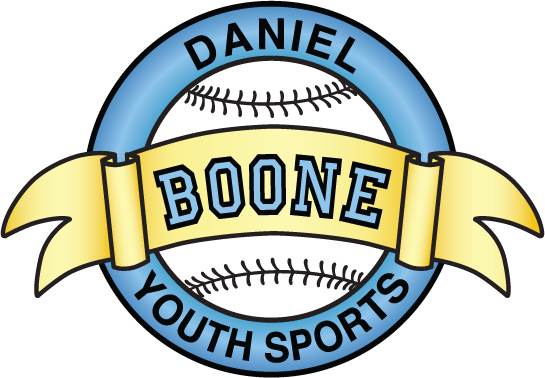 DBYS Board Meeting AgendaJanuary 11, 20147:00 pm @ The Villas_____________________________________________________________________Meeting called to order:  7:05pmAgenda: approved by B. Miller, B. DuffyAttendance: Rick Schellinger, Brian Miller, Matt Gonder, Levi Peiffer, Bill Duffy, Mike HasaraOfficers’ Reports:Secretary’s Report (Brett Scarbinsky) –Defer reading of minutes (Schellinger, Meyer)President’s Report (Randy Yenser) – not present at Winter WorkoutsVice President’s Report (Dan Brown) – Not presentTreasurer’s Report (Nan Tindall) - Checking account: $39,498.74Cash Outflow: $1,321Cash Inflow: $4044Total Funds Held: $43,022Comments: Budget approved (B. Miller, L. Peiffer)Softball Director’s Report (Greg Whelan) – Registration is open and Winter workouts are under way.  Logistics Coordinator’s Report (Lori Pence) – Registration are rolling in and winter workouts are currently under way.  Opened DBCA registration on website.Buddy Ball Report (Traci Huddleson)  – Registration is open till February 14th.League Representative’s Report (Eric Detwiler) – not present Old Business: Updates on Capital ImprovementsDBMS field dugouts – Budgeted $10k for the 4 dugouts, need additional $4k.  The board has discussed moving forward with the project with funds coming out of cash reserves. FundraisingAn event has been scheduled at Jay Lanes on March 14th from 12-2pm.  Cost is $15 per person includes bowling, bowling shoes and pizza / refreshments for the children.SponsorshipTom Curley forming a committee to reach out for sponsorsFinalize sponsorship sheetCurlin – owed sponsorship from fall ballDBCA – Diamond team – Starting with the 2016 season the Diamond team will shift to DBYS.  Tryouts will be in the fall with independent evaluators.  DBYS will have a 12u travel team as well with plans to play other Cal Ripken teams to qualify for tournament trail. Baseball and Softball TournamentsBaseball – Memorial Day weekendSoftball Inferno – April 24th-26th8u/10u – June 5th-7thTeam pictures – April 12th  New BusinessNew Child abuse laws – coaches are now mandated to report child abuse Need to put specific policy together as well as steps needed to be taken when reporting abuse.  Tom Curley is reaching out to lawyer to check on liability and writing of a policy.Discussion of coaches getting Defibulator training as well as the concussion certification and background checks.Rick Shellinger – looking into possibility of grants for defibulators.Meeting adjourned 7:46 (Meyers, Gonder) 